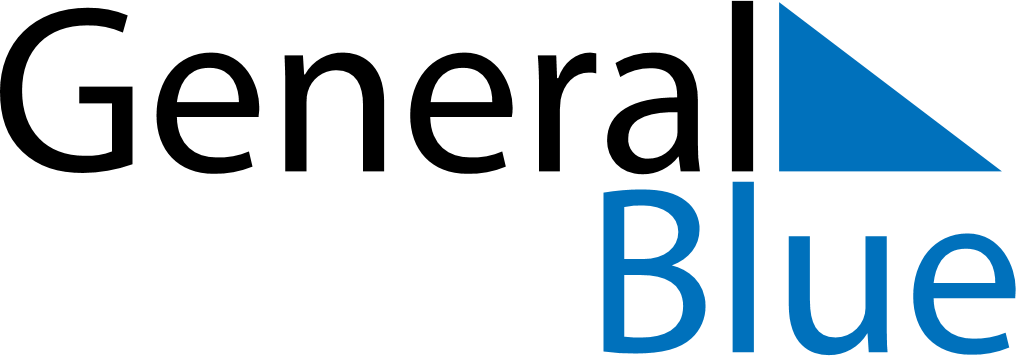 Daily Planner January 15, 2023 - January 21, 2023Daily Planner January 15, 2023 - January 21, 2023Daily Planner January 15, 2023 - January 21, 2023Daily Planner January 15, 2023 - January 21, 2023Daily Planner January 15, 2023 - January 21, 2023Daily Planner January 15, 2023 - January 21, 2023Daily Planner January 15, 2023 - January 21, 2023Daily Planner SundayJan 15MondayJan 16TuesdayJan 17WednesdayJan 18ThursdayJan 19 FridayJan 20 SaturdayJan 21MorningAfternoonEvening